Последний срок подачи заявки 15 октября 2016 г. 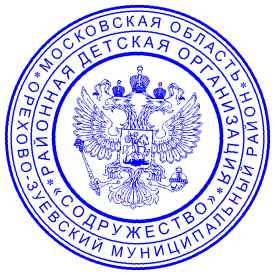 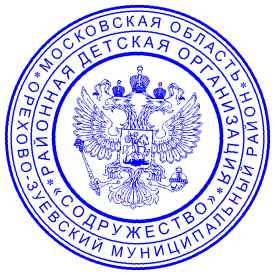 по эл. почте: Elo1983@yandex.ru                                             «УТВЕРЖДАЮ»Председатель РДО «Содружество»__________________Буянова О.А.19 октября 2016 годаПОЛОЖЕНИЕо проведении районной коллективной игры-конкурса«Игровые деловые»1. Общие положения.Районная коллективная игра-конкурс «Игровые деловые» проводится в рамках программы  «Я+Ты=Мы» РДО «Содружество» Орехово-Зуевского муниципального района под девизом «Играй – учись – развивайся!»Организаторы конкурса:- Управления образования Администрации Орехово-Зуевского муниципального района;- МАУДО «Центр детского творчества Орехово-Зуевского муниципального района»;- РДО «Содружество»          Цели и задачи.- создание атмосферы дружбы и доверия, укрепляющей взаимопонимание и взаимопомощь в детском коллективе;- развитие навыков конструктивного общения;- создание условий для развития лидерских качеств, самореализации и социализации подростков;- популяризация технологии «социальное проектирование»;- выявление уровня готовности команд ДШО в реализации соцпроектов.2. Участники игры. К участию в игре-конкурсе приглашаются команды ДШО общеобразовательных учреждений Орехово-Зуевского муниципального района. Состав команды – 3-5 человек (лидер ДШО + члены ДШО).3. Условия проведения.Участникам  игры-конкурса предстоит пройти  4 этапа:«Проектная мастерская»На этом этапе участники должны озвучить 5 наиболее важных, по их мнению,  социальных проблем. На примере одной из проблем выстроить логическую цепочку согласно схеме «проблема – цель – проектный продукт», а также методом рассуждения, опираясь на контрольные вопросы, доказать правильность построения проектной цепочки.Критерии оценки: самостоятельность, осведомленность, грамотное построение речи, логика рассуждений, участие каждого члена команды, организованность, слаженность работы команды ДШО. «Творческая лаборатория»К предложенным рисункам и фотографиям участники должны подобрать недостающий элемент  и название таким образом, чтобы получился плакат, как вид социальной рекламы.	Критерии оценки: каждый правильно подобранный элемент- 1 балл; правильно подобранное название – 1 балл;  умение работать сообща – 0,5 балла. Конкурс «Кричалка»участники должны придумать и представить кричалку РДО «Содружество», Критерии оценки:  позитивность,  креативность  и соответствие  тематике.«Кроссворд дебатера»участникам  предстоит за определенное количество времени решить кроссворд состоящий из основных понятий и терминов, используемых в игре «Дебаты», конкурсе спикеров.Критерии оценки: каждый правильный ответ – 1 балл,  грамотность написания – 1 балл.    4. Сроки проведения.Игра-конкурс проводится в 19 октября   2016 года в ЦДТ (адрес: г. Куровское, ул. Вокзальная, д.5, тел./факс: 411-68-07). 